ФЕДЕРАЛЬНОЕ АГЕНТСТВО ЖЕЛЕЗНОДОРОЖНОГО ТРАНСПОРТА Федеральное государственное бюджетное образовательное учреждение высшего профессионального образования«Петербургский государственный университет путей сообщения Императора Александра I»(ФГБОУ ВПО ПГУПС) Кафедра «Электроснабжение железных дорог»РАБОЧАЯ ПРОГРАММАдисциплины«ОСНОВЫ ТЕОРИИ НАДЕЖНОСТИ» (Б1.В.ОД.11)для направления 13.03.02 «Электроэнергетика и электротехника» по профилю «Менеджмент в электроэнергетике и электротехнике»Форма обучения – очнаяСанкт – Петербург2015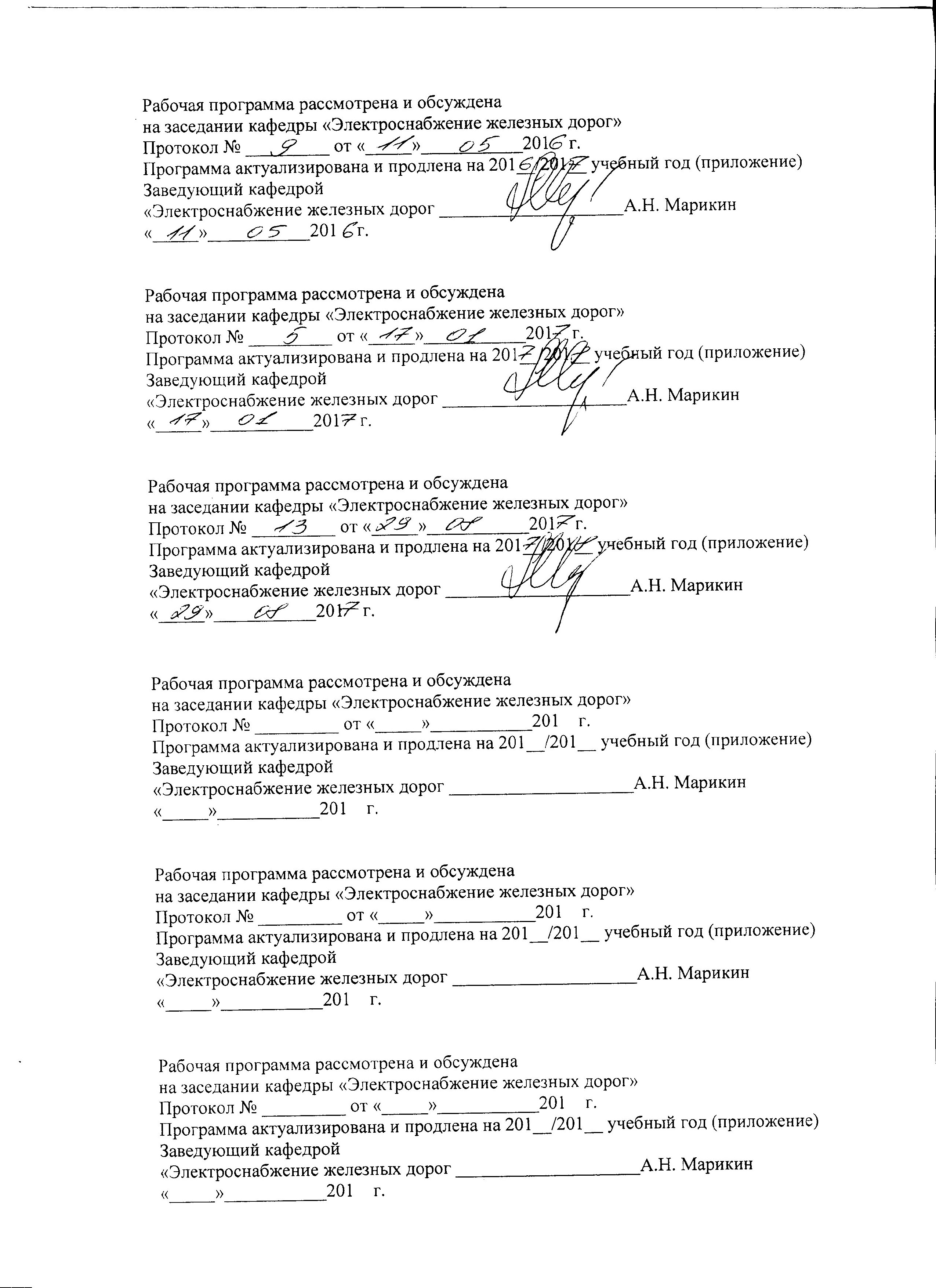 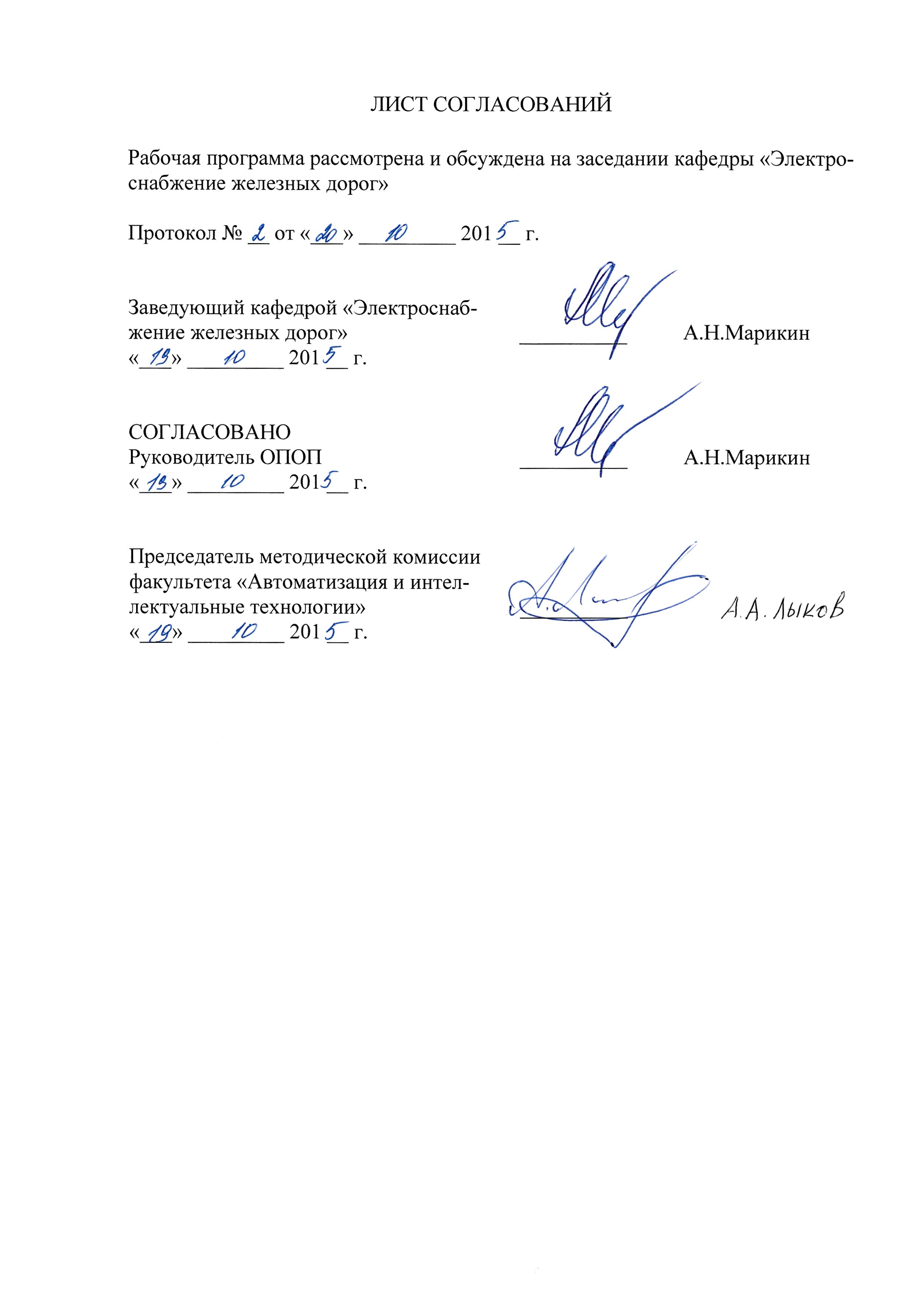 1. Цели и задачи дисциплиныРабочая программа составлена в соответствии с ФГОС ВО, утвержденным «3» сентября 2015 г., приказ № 955 по направлению 13.03.02 «Электроэнергетика и электротехника», по дисциплине «Основы теории надежности».Целью изучения дисциплины является приобретение теоретических знаний в области теории надежности и освоение методов расчета статистических параметров электротехнических устройств.Для достижения поставленной цели решаются следующие задачи:изучение  методов оценки статистических параметров элементов, определение законов расчета параметров надежности и оценке значимости числовых характеристик с использованием программStatgraph;изучение методов факторного анализа для получения диагностических параметров надежности;изучение методов расчета параметров систем электроснабжения с использованием математической теории массового обслуживания и алгебры логики.2. Перечень планируемых результатов обучения по дисциплине, соотнесенных с планируемыми результатами освоения основной профессиональной образовательной программыПланируемыми результатами обучения по дисциплине являются: приобретение знаний, умений, навыков и/или опыта деятельности.В результате освоения дисциплины обучающийся должен:ЗНАТЬ:основные понятия теории надежности при прогнозировании работы устройств электроснабжения для определения вероятности событий, способы поддержания надежности оборудования в период  эксплуатации.УМЕТЬ:–применять методы математического анализа при решении             инженерных задач;– выявлять физическую сущность явлений и процессов в             устройствах различной физической природы и применять              к ним простые технические расчеты;– применять полученные знания, используемые при выполнении расчета надежности схем тяговых подстанций, контактной сети, систем автоматики и телемеханики.ВЛАДЕТЬ:методами факторного анализа для получения диагностических параметров надежности;методами анализа физических явлений в технических устройствах и системах.Приобретенные знания, умения, навыки и опыт деятельности, характеризующие формирование компетенций, осваиваемые в данной дисциплине, позволяют решать профессиональные задачи, приведенные в соответствующем перечне по видам профессиональной деятельности в п. 2.4 основной профессиональной образовательной программы (ОПОП).Изучение дисциплины направлено на формирование следующихпрофессиональных компетенций (ПК),соответствующихвиду профессиональной деятельности, на который ориентирована программа бакалавриата:научно-исследовательская деятельность:- способность обрабатывать результаты экспериментов (ПК-2);сервисно-эксплуатационная деятельность:- способность применять методы и технические средства эксплуатационных испытаний и диагностики электроэнергетического электротехнического оборудования (ПК-14).Область профессиональной деятельности обучающихся, освоивших данную дисциплину, приведена в п. 2.1 ОПОП.Объекты профессиональной деятельности обучающихся, освоивших данную дисциплину, приведены в п. 2.2 ОПОП.3. Место дисциплины в структуре основной профессиональной образовательной программыДисциплина «Основы теории надежности» (Б1.В.ОД.11) относится к вариативной части и является обязательной дисциплиной.4. Объем дисциплины и виды учебной работы5. Содержание и структура дисциплины5.1 Содержание дисциплины5.2 Разделы дисциплины и виды занятий6. Перечень учебно-методического обеспечения для самостоятельной работы обучающихся по дисциплине7. Фонд оценочных средств для проведения текущего контроля успеваемости и промежуточной аттестации обучающихся по дисциплинеФонд оценочных средств по дисциплине является неотъемлемой частью рабочей программы и представлен отдельным документом, рассмотренным на заседании кафедры и утвержденным заведующим кафедрой.8. Перечень основной и дополнительной учебной литературы, нормативно-правовой документации и других изданий, необходимых для освоения дисциплины8.1 Перечень основной учебной литературы, необходимой для освоения дисциплины1.Ефимов А.В., Галкин А.Г. Надёжность и диагностика систем электроснабжения железных дорог. М.: УМК МПС России, 2010, 512 с.2.  Корчагин А.Б. Надежность технических систем и техногенный риск. Учебное пособие в 2-х частях.–Омск: Изд. ОмГТУ, 2011, 85 с. 3.   Токарев А.Н. Основы теории надежности и диагностики. Учебник. -Барнаул: Изд. АлтГТУ, 2013.-168с.8.2 Перечень дополнительной учебной литературы, необходимой для освоения дисциплины1.Пышкин А.А. Надёжность систем электроснабжения электрических железных дорог. Екатеринбург: Типография УЭМНТ;2. Гук Ю.Б. Теория надежности в электроэнергетике. –М.: Энергоиздат. 1990.–208 с.;3.Венцель Е.С. Теория вероятностей –М.: Государственное издательство физико-математической литературы. 1962.–564с.;4.Рябинин И.А. Основы теории расчета надежности судовых электроэнергетических систем. – Л.: Судостроение. 1971.–456с.8.3 Перечень нормативно-правовой документации, необходимой для освоения дисциплины.При освоении данной дисциплины нормативно-правовая документация не используется.8.4 Другие издания, необходимые для освоения дисциплины1.Бурьяноватый А.И., Иванов М.А., Шатнев О.И. Системы телемеханики устройств электроснабжения железных дорог. Учебное пособие. Часть I,II. –СПб.: ПГУПСС,2005.58с.;2.Варенцов В.М., Васютинская Л.Л., Степанская О.А., Шатнев О.И. Основы теории надежности.методические указания к выполнению курсового проекта. –СПб.:ПГУПС. 2010.–37 с.9. Перечень ресурсов информационно-телекоммуникационной сети «Интернет», необходимых для освоения дисциплиныЛичный кабинет обучающегося и электронная информационно-образовательная среда. [Электронный ресурс]. – Режим доступа: http://sdo.pgups.ru/  (для доступа к полнотекстовым документам требуется авторизация).2. Единое окно доступа к образовательным ресурсам Плюс [Электронный ресурс]– Режим доступа: http://window.edu.ru10. Методические указания для обучающихся по освоению дисциплиныПорядок изучения дисциплины следующий:Освоение разделов дисциплины производится в порядке, приведенном в разделе 5 «Содержание и структура дисциплины». Обучающийся должен освоить все разделы дисциплины с помощью учебно-методического обеспечения, приведенного в разделах 6, 8 и 9 рабочей программы. Для формирования компетенций обучающийся должен представить выполненные типовые контрольные задания или иные материалы, необходимые для оценки знаний, умений, навыков и (или) опыта деятельности, предусмотренные текущим контролем (см. фонд оценочных средств по дисциплине).По итогам текущего контроля по дисциплине, обучающийся должен пройти промежуточную аттестацию (см. фонд оценочных средств по дисциплине).11. Перечень информационных технологий, используемых при осуществлении образовательного процесса по дисциплине, включая перечень программного обеспечения и информационных справочных системПеречень информационных технологий, используемых при осуществлении образовательного процесса по дисциплине:технические средства: компьютерная техника и средства связи (персональные компьютеры, проектор);методы обучения с использованием информационных технологий (демонстрация мультимедийных материалов);электронная информационно-образовательная среда Петербургского государственного университета путей сообщения Императора Александра I [Электронный ресурс]. Режим доступа: http://sdo.pgups.ru.	Дисциплина обеспечена необходимым комплектом лицензионного программного обеспечения, установленного на технических средствах, размещённых в специальных помещениях и помещениях для самостоятельной работы: операционная система Windows, MS Office.12. Описание материально-технической базы, необходимой для осуществления образовательного процесса по дисциплинеМатериально-техническая база обеспечивает проведение всех видов учебных занятий, предусмотренных учебным планом по направлению 13.03.02  «Электроэнергетика и электротехника» по профилю «Менеджмент в электроэнергетике и электротехнике» и соответствует действующим санитарным и противопожарным нормам и правилам.Она содержит:– помещения для проведения занятий лекционного типа, занятий семинарского (практического) типа, укомплектованных специализированной мебелью и техническими средствами обучения (настенным экраном с дистанционным управлением, считывающим устройством для передачи информации в компьютер, мультимедийным проектором и другими информационно-демонстрационными средствами). В случае отсутствия в аудитории технических средств обучения для предоставления учебной информации используется переносной проектор и маркерная доска (стена). Для проведения занятий лекционного типа используются учебно-наглядные пособия в виде презентаций, которые обеспечивают тематические иллюстрации в соответствии с рабочей программой дисциплины;– помещения для проведения групповых и индивидуальных консультаций;– помещения для проведения текущего контроля и промежуточной аттестации;– помещения для самостоятельной работы, оснащенные компьютерной техникой с возможностью подключения к сети «Интернет» и обеспечением доступа в электронную информационно-образовательную среду. 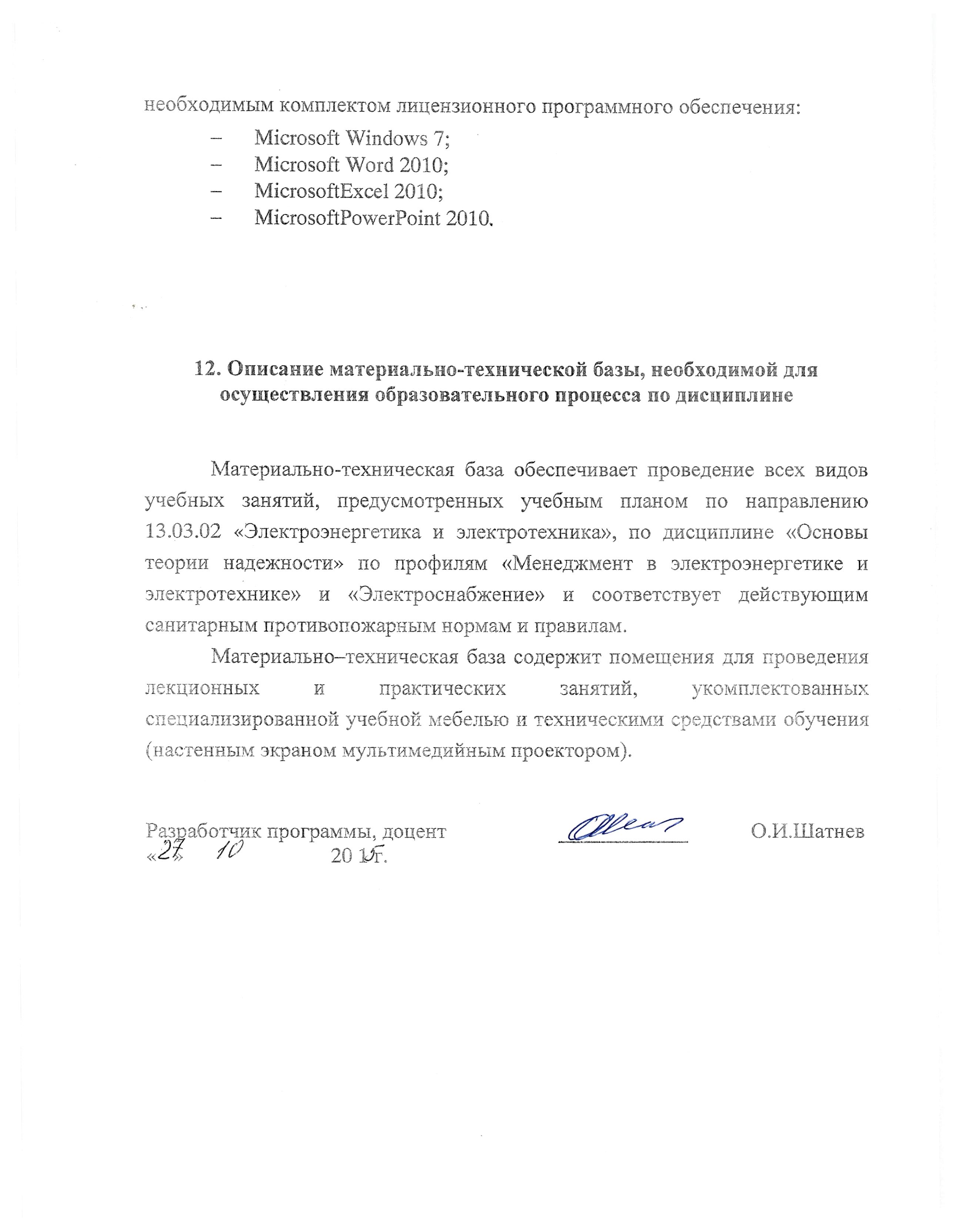 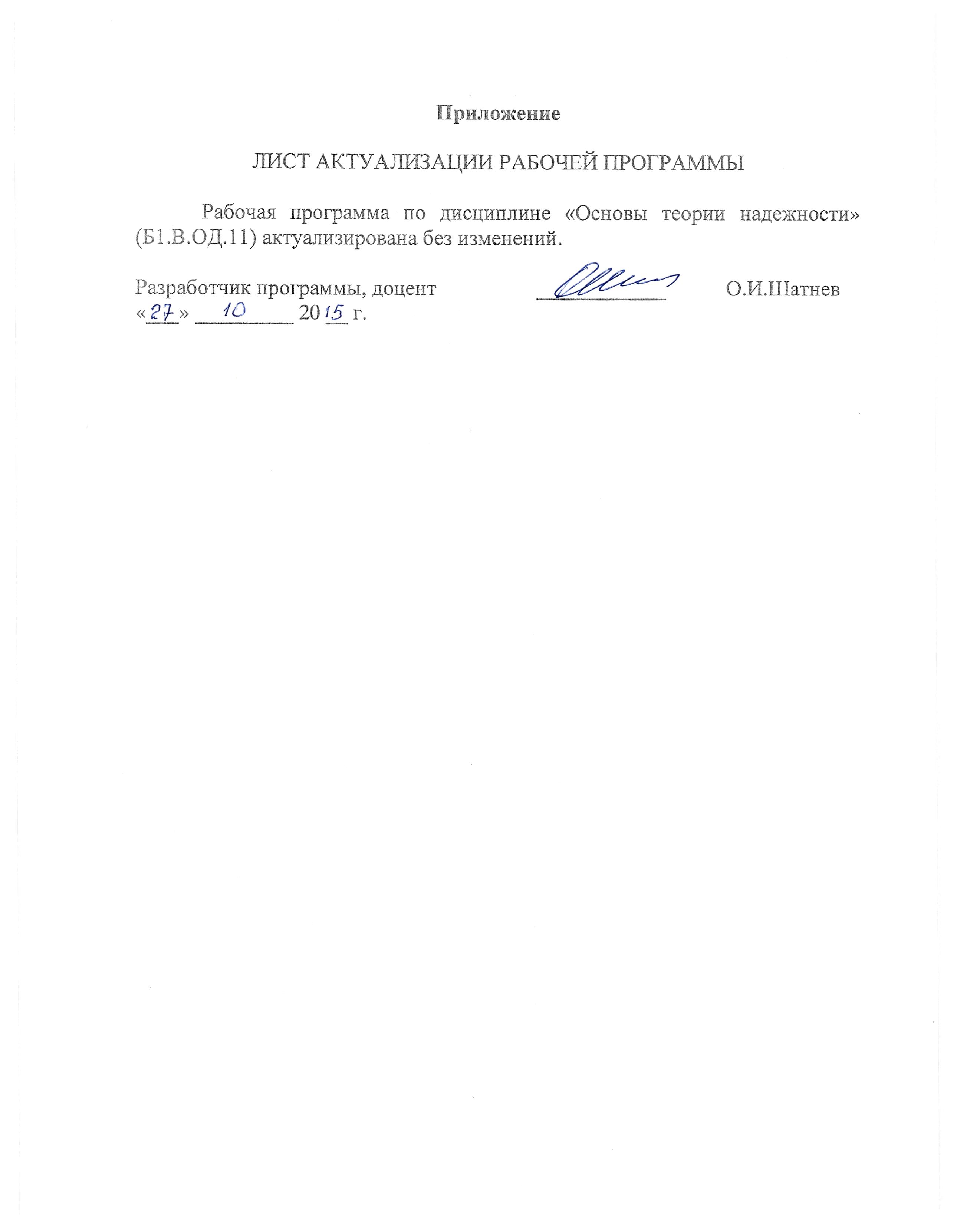 Вид учебной работыВсего часов СеместрВид учебной работыВсего часов IIIКонтактная работа (по видам учебных занятий)В том числе:лекции (Л)практические занятия (ПЗ)лабораторные работы (ЛР)541836-541836-Самостоятельная работа (СРС) (всего)5454Контроль----Форма контроля знанийзачетзачетОбщая трудоемкость: час / з.е.108/3108/3№ п/пНаименование раздела дисциплиныСодержание раздела1Основные понятия и математический аппарат надежностиОценки показателей надежности. Числовые характеристики. Статистические методы обработки данных об отказах. Понятия о доверительных интервалах. Проверки гипотез. Использование дисперсионных методов для оценки средних величин.2Методы анализа и прогнозирования способности системы сохранять работоспособность в течение определенного времениРегрессионные методы анализа изменения параметров элементовсистемы электроснабжения. Метод наименьших квадратов. Расчет использованием программ  Statgraph для оценки параметров надежности. Формула Бейеса при переоценке гипотезы отказа устройства, состоящего из нескольких элементов.3Преобразование сложных структур системы электроснабженияЛогика составления схем заме-щения устройств электро- снабжения для расчета их надеж- ности. Последовательное, парал-лельное и смешанное соединение элементов в схемах замещения. Расчеты надежности системы при различных законах распределения времени безотказной работы.        4Методы расчета надежности системы электроснабженияТеоремы алгебры–логики, используемые для преобразования схем замещения. Применение формула полной вероятности при расчетах надежности систем тягового электроснабжения. Правило разрезания. Схемно-логический метод расчета. Табличный метод расчета. Примеры расчета надежности схем тяговых подстанций и контактной сети.  5Пути повышения надежности на стадии проектированияРезервирование устройств тягового электроснабжения. Полное и частичное резервирование, скользящее резервирование, резервирование с двумя видами отказов (обрыв и короткое замыкание). Методики определения показателей надежности при различных видах резервирования. 6Расчет надежности систем с учетом восстановленияВероятностная оценка рабочего и ремонтного состояния устройств по известным интенсивностям отказа и восстановления. Понятие о методах расчета надежности восстанавливаемых систем, построенных на базе теорий массового обслуживания. Оценка эффективности мероприятий по повышению надежности устройств электроснабжения.№ п/пНаименование раздела дисциплиныЛПЗЛРСРС1Основные понятия и математический аппарат надежности24-62Методы анализа и прогнозирования способности системы сохранять работоспособность в течение определенного времени46-83Преобразование сложных структур системы электроснабжения46-84Методы расчета надежности системы электроснабжения48-125Пути повышения надежности на стадии проектирования26-86Расчет надежности систем с учетом восстановления26-12ИтогоИтого1836-54№п/пНаименование разделаПеречень учебно-методического обеспечения1Основные понятия и математический аппарат надежности1.  Варенцов В.М., Васютинская Л.Л., Степанская О.А., Шатнев О.И. Основы теории надежности.методические указания к выполнению курсового проекта. – СПб.:ПГУПС. 2010.–37 с. 2.А.В.Крюков,В.П.Закарюкин, Н.А.Абрамов Ситационное управление режимами систем тягового электроснабжения. Иркутск.: ИГУПС.2010.-107с. 3.  В.Крюков, В.П.ЗакарюкинМоделирование многофазных линий электропередач.Иркутск.: ИГУПС.2014.-167с.2Методы анализа и прогнозирования способности системы сохранять работоспособность в течение определенного времени1.  Варенцов В.М., Васютинская Л.Л., Степанская О.А., Шатнев О.И. Основы теории надежности.методические указания к выполнению курсового проекта. – СПб.:ПГУПС. 2010.–37 с. 2.А.В.Крюков,В.П.Закарюкин, Н.А.Абрамов Ситационное управление режимами систем тягового электроснабжения. Иркутск.: ИГУПС.2010.-107с. 3.  В.Крюков, В.П.ЗакарюкинМоделирование многофазных линий электропередач.Иркутск.: ИГУПС.2014.-167с.3Преобразование сложных структур системы электроснабжения1.  Варенцов В.М., Васютинская Л.Л., Степанская О.А., Шатнев О.И. Основы теории надежности.методические указания к выполнению курсового проекта. – СПб.:ПГУПС. 2010.–37 с. 2.А.В.Крюков,В.П.Закарюкин, Н.А.Абрамов Ситационное управление режимами систем тягового электроснабжения. Иркутск.: ИГУПС.2010.-107с. 3.  В.Крюков, В.П.ЗакарюкинМоделирование многофазных линий электропередач.Иркутск.: ИГУПС.2014.-167с.4Методы расчета надежности системы электроснабжения1.  Варенцов В.М., Васютинская Л.Л., Степанская О.А., Шатнев О.И. Основы теории надежности.методические указания к выполнению курсового проекта. – СПб.:ПГУПС. 2010.–37 с. 2.А.В.Крюков,В.П.Закарюкин, Н.А.Абрамов Ситационное управление режимами систем тягового электроснабжения. Иркутск.: ИГУПС.2010.-107с. 3.  В.Крюков, В.П.ЗакарюкинМоделирование многофазных линий электропередач.Иркутск.: ИГУПС.2014.-167с.5Пути повышения надежности на стадии проектирования1.  Варенцов В.М., Васютинская Л.Л., Степанская О.А., Шатнев О.И. Основы теории надежности.методические указания к выполнению курсового проекта. – СПб.:ПГУПС. 2010.–37 с. 2.А.В.Крюков,В.П.Закарюкин, Н.А.Абрамов Ситационное управление режимами систем тягового электроснабжения. Иркутск.: ИГУПС.2010.-107с. 3.  В.Крюков, В.П.ЗакарюкинМоделирование многофазных линий электропередач.Иркутск.: ИГУПС.2014.-167с.6Расчет надежности систем с учетом восстановления1.  Варенцов В.М., Васютинская Л.Л., Степанская О.А., Шатнев О.И. Основы теории надежности.методические указания к выполнению курсового проекта. – СПб.:ПГУПС. 2010.–37 с. 2.А.В.Крюков,В.П.Закарюкин, Н.А.Абрамов Ситационное управление режимами систем тягового электроснабжения. Иркутск.: ИГУПС.2010.-107с. 3.  В.Крюков, В.П.ЗакарюкинМоделирование многофазных линий электропередач.Иркутск.: ИГУПС.2014.-167с.